รายงานผลการดำเนินงานด้านการบริการวิชาการแก่ชุมชนชื่อโครงการโครงการพัฒนาเศรษฐกิจฐานรากด้วยเทคโนโลยีและนวัตกรรมผลิตภัณฑ์การเกษตรผลผลิต1. จำนวนนวัตกรรมผลิตภัณฑ์อาหารอย่างน้อย 2 ผลิตภัณฑ์2. รายได้ในครัวเรือน/ ชุมชนเพิ่มขึ้นร้อยละ 5ผลลัพธ์1. เกิดนวัตกรรมอาหารจากวัตถุดิบจังหวัดนครนายก 2. มีมาตรฐานการผลิตผลิตภัณฑ์อาหาร3. เกิดการพัฒนาต่อยอดผลิตภัณฑ์เชิงพาณิชย์ผลกระทบตัวชี้วัดความสำเร็จที่โครงการกำหนดผลการดำเนินงาน*รายงานผลโดย ศูนย์วิจัยและพัฒนาอุตสาหกรรมเกษตร คณะเทคโนโลยีและนวัตกรรมผลิตภัณฑ์การเกษตร มหาวิทยาลัยศรีนครินทรวิโรฒตัวชี้วัดตัวชี้วัดค่าเป้าหมายบรรลุไม่บรรลุเชิงปริมาณนวัตกรรมผลิตภัณฑ์อาหาร 2 ผลิตภัณฑ์√ 5 ผลิตภัณฑ์เชิงคุณภาพรายได้ในครัวเรือน/ ชุมชน เพิ่มขึ้นร้อยละ 5√ มากกว่าร้อยละ 5 (จากการสัมภาษณ์ 2 ราย)กิจกรรมผลิตภัณฑ์ผลการดำเนินงานกิจกรรมที่ 1 อบรมเชิงปฏิบัติการการพัฒนาผลิตภัณฑ์นวัตกรรมอาหารจากวัตถุดิบจังหวัดนครนายก (การพัฒนาผลิตภัณฑ์สร้างสรรค์จากมะดัน)ผู้รับผิดชอบ สาขาวิทยาศาสตร์การอาหารและโภชนาการน้ำจิ้มซีฟู้ดสูตรมะดัน และเทคนิคการฆ่าเชื้อด้วยความร้อน จัดอบรมเชิงปฏิบัติการการเมื่อวันที่ 31 มีนาคม 2564 ณ สถาบันวิจัยวิทยาศาสตร์และเทคโนโลยี จังหวัดปทุมธานี โดยนำตัวแทนจากกลุ่มวิสาหกิจชุมชนและหน่วยงานต่างๆไปอบรมการขยายการผลิตน้ำจิ้มซีฟูดสูตรมะดัน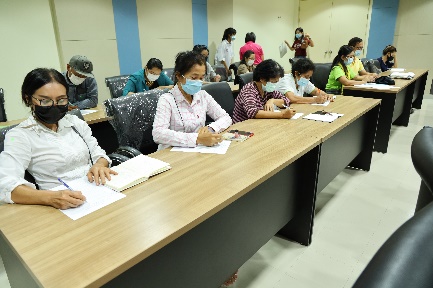 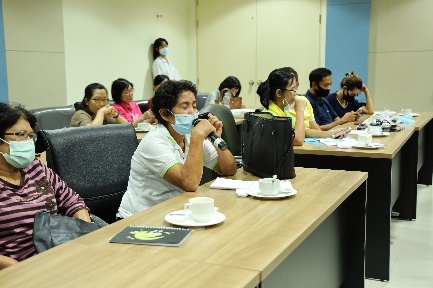 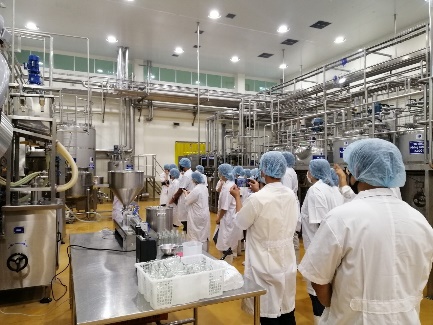 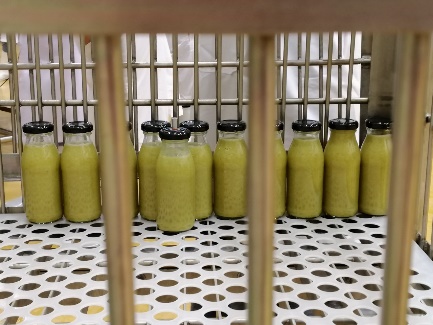 กิจกรรมที่ 2 อบรมเชิงปฏิบัติการการพัฒนาผลิตภัณฑ์นวัตกรรมอาหารจากวัตถุดิบจังหวัดนครนายก (การพัฒนาผลิตภัณฑ์จากวัตถุดิบท้องถิ่นจังหวัดนครนายก)ผู้รับผิดชอบ สาขานวัตกรรมอาหารและธุรกิจน้ำเชื่อมมะยงชิด น้ำมะยงพร้อมดื่ม มะยงชิดลอยแก้ว ไอศกรีมมะยงชิดจัดอบรมเชิงปฏิบัติการการเมื่อวันที่ 29 มีนาคม 2564 ณ ห้องปฏิบัติการบริการวิชาการ มหาวิทยาลัยศรีนครินทรวิโรฒ โดยอบรมให้แก่ตัวแทนจากกลุ่มวิสาหกิจชุมชนและหน่วยงานต่างๆในจังหวัดนครนายก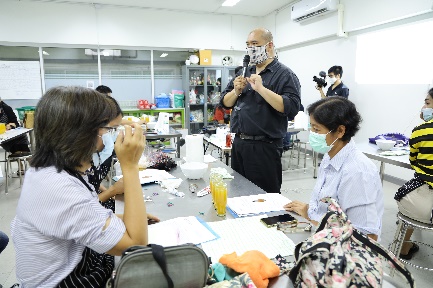 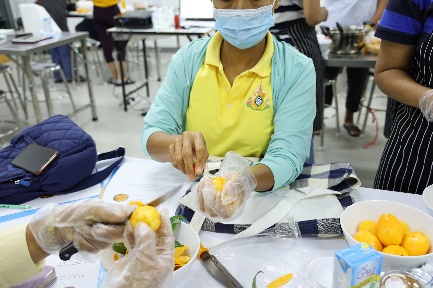 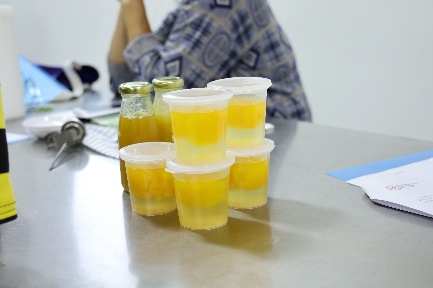 กิจกรรมที่ 3 การเสวนาและเผยแพร่ความรู้ตามความต้องการชุมชนเพื่อการพัฒนาต่อยอดผลิตภัณฑ์เชิงพาณิชย์ผู้รับผิดชอบ ศูนย์วิจัยและพัฒนาอุตสาหกรรมเกษตรการเสวนาจัดการเสวนาและเผยแพร่ความรู้ให้แก่ชุมชน โดยจะจัดทำเป็นคลิปวิดีโอการเสวนาระหว่างคณะเทคโนโลยีและนวัตกรรมผลิตภัณฑ์การเกษตร กับตัวแทนกลุ่มวิสาหกิจชุมชนต่างๆในจังหวัดนครนายกเกี่ยวกับการพัฒนาต่อยอดผลิตภัณฑ์เชิงพาณิชย์ และนำไปเผยแพร่ทางเว็บไซต์ของคณะฯและสื่อออนไลน์ต่างๆต่อไป โดยการดำเนินการดังกล่าวไม่ต้องใช้งบประมาณตามโครงการที่ตั้งไว้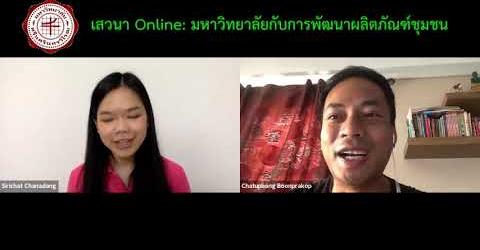 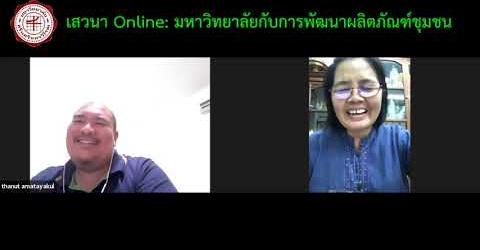 รายได้ในครัวเรือน/ ชุมชน เพิ่มขึ้นจากการเสวนาตัวแทนกลุ่มวิสาหกิจชุมชนต่างๆในจังหวัดนครนายกเกี่ยวกับการพัฒนาต่อยอดผลิตภัณฑ์เชิงพาณิชย์  จำนวน 2 ราย พบว่าจากการที่คณะจัดโครงการและชุมชนมาเข้าร่วมโครงการต่างๆ ตัวแทนชุมชนให้ความเห็นว่าสามารถนำความรู้ไปประยุกต์ใช้ซึ่งทำให้รายได้เพิ่มขึ้นมากกว่าร้อยละ 5